Lời dẫn chương trình văn nghệ hấp dẫn nhấtLời dẫn chương trình văn nghệ mừng Đảng mừng XuânLời dẫn chương trình văn nghệ hay nhất sẽ mang đến cho bạn một chương trình văn nghệ với ý nghĩa mừng Đảng, mừng xuân nhân dịp năm mới bằng việc tổ chức một chương trình văn nghệ hấp dẫn với sự tham gia của đông đảo quần chúng nhân dân. VnDoc xin gợi ý lời dẫn chương trình hay nhất gửi tới các bạn để chúng ta cùng tham khảo nhé!Lời dẫn chương trình văn nghệ Tết hay nhấtMở màn: Tiết mục AerobicKính mời quý vị đại biểu, quý khán giả ổn định và hướng mắt về sân khấu để thưởng thức một hết sức sôi động: tiết mục Aerobic đến từ đội văn nghệ trường ....!Trước hết cho phép chúng tôi - Những người dẫn chương trình đêm nay - thay mặt ban tổ chức hội diễn văn nghệ xin gửi đến quý vị lời chúc sức khỏe và lời chào trân trọng nhất!Chúng tôi xin nhiệt liệt chào mừng quý khách mời là đại diện..., hội cha mẹ học sinh, đông đảo các bậc phụ huynh cùng tất cả quý vị có mặt tối hôm nay!Kính thưa quý vị đại biểu, quý khán giả, Kính thưa quý thầy cô giáo cùng các em học sinh thân mến!Khi đất trời bớt đi gió lạnh, khi nắng ấm bắt đầu len lỏi trên những cành lá, khi những chồi non bắt đầu nhú lên xanh mơn mởn, khi những cánh chim én từ phương Bắc quay về, ta lại được đắm mình trong mùa xuân với bao khát khao mơ ước!Mùa xuân - mùa của trăm hoa đua nở, mùa của lộc biếc trời xanh… Trong vòng luân chuyển của vũ trụ, không có sự hiện diện nào làm lòng người rạo rực hơn sự hiện diện của mùa Xuân.Trên dải đất hình chữ S này, mùa xuân xuất hiện với hai không gian riêng biệt: Xuân phương Nam trải dài nắng vàng, xuân phương Bắc mưa phùn lất phất, quyện trong hương xuân vẫn còn chút heo may giá lạnh mùa đông. Thế nhưng mùa xuân phương nào cũng cần lắm hơi ấm từ không khí đoàn viên sum họp. Xuân phương nào cũng là mùa xuân đoàn kết đượm yêu thương để ta tự tin, thênh thang bước đi trong những sắc xuân rạng rỡ, điểm tô cho vẻ đẹp của non sông đất nước đón chào một năm mới với nhiều kỳ vọng. Đâu đó, chúng ta cũng có thể nghe thấy những giai điệu thân thương của mùa Xuân… và đó chính là những cung bậc cảm xúc khiến bất cứ ai cũng hân hoan, phấn khởi. Mùa Xuân đem đến cho cuộc sống một sức sống mới, những niềm vui đoàn tụ, khởi đầu những khát khao, hy vọng - thậm chí cả những mơ ước được chiến thắng và thay đổi số phận! Mùa Xuân khiến vạn vật sinh sôi, cây lá đâm chồi tơ non, ngàn hoa đua nhau dâng hương khoe sắc và con người dâng tràn nhựa sống.Và trong đêm nay, nhằm thiết thực chào mừng kỉ niệm .... năm ngày thành lập Đảng Cộng sản Việt Nam, chào mừng năm mới..., trường ... tổ chức đêm văn nghệ “Mừng Đảng – Mừng Xuân” để gây quỹ hỗ trợ cho học sinh nghèo và xây dựng phong trào “Trường học thân thiện – học sinh tích cực”. Đó là lý do của đêm hội diễn hôm nay.Đến dự với đêm văn nghệ hôm nay, chúng tôi xin được nhiệt liệt chào mừng và trân trọng giới thiệu:.............................................................................................................................................(đọc tên giới thiệu các đại biểu)Tiếp tục chương trình sẽ là những tiết mục văn nghệ vô cùng sôi nổi đến từ tập thể các em học sinh của trường, chúng ta hãy cùng nhau nhiệt liệt hoan nghênh.1. Tiết mục múa: Đảng cho ta mùa xuân (Tập thể lớp...)Nhạc và lời: Phạm Tuyên“Đảng đã cho tôi sáng mắt sáng lòngTrước như tuổi thơ tôi nào biết đượcMáu tôi đỏ và tim tôi yêu nướcTôi chỉ biết là đêm tối mênh mông…"Vâng! Đảng đã cho ta cả mùa xuân của cuộc đời, Đảng cho ta một niềm tin ở tương lai. Đảng đã mang lại tình yêu thương khắp nơi. Thế giới quanh ta hân hoan nhiều tiếng cười… Niềm tin son sắt vào Đảng, luôn vững bước tiến theo cờ Đảng là mong muốn thể hiện qua bài hát: "Đảng cho ta mùa xuân" một sáng tác của nhạc sĩ Phạm Tuyên do tốp múa tập thể lớp....thể hiện. Mời quí vị cùng thưởng thức.2. Múa sắc xuân (lớp...)Lại một mùa xuân nữa về, mùa xuân đã đến với mọi nhà, không kể sang hèn bởi một lẽ rất giản đơn, mùa xuân là quy luật của tự nhiên và chẳng bao giờ kén chọn. Tiếp theo chương trình, tiết mục múa Sắc xuân do tốp múa lớp...., Mời qúy vị thưởng thức.3. Thời trang: Sắc màu Xuân (lớp...)Trong buổi tối đặc biệt hôm nay sẽ có một chương trình thời trang hết sức hoành tráng sẽ diễn ra ngay tai sân khấu này mà. Ngay bây giờ, chúng ta hãy cùng chiêm ngưỡng bộ sưu tập: “Sắc màu Xuân” nằm trong tuần lễ thời trang Xuân – Hè 20.... Bộ sưu tập này sẽ được trình diễn bởi các siêu mẫu đến từ.... Xin quý vị một tràng pháo tay cho các siêu mẫu của chúng ta!4. Song ca: Long phụng sum vầy (Lớp...)Sáng tác: Quang HuyMùa xuân đến, mang theo những cơn mưa xuân và nắng xuân tốt lành tràn đầy năng lượng. Mưa mùa xuân và nắng xuân làm cho vạn vật như hồi sinh trở lại. Trên khắp các làng quê đường phố cây cối đều khoác trên mình một lớp chồi biếc tươi xanh mang đầy nhựa sống.''Cành mai vàng, cành đào hồng thắm tươiMừng Tết đến, vạn lộc đến nhà nhàChúc cụ già được sống lâu, sống thọCùng con cháu sang năm lại đón Tết sangVà kính chúc người người sẽ gặp lànhTết sau được nhiều lộc hơn Tết nay.''Lời chúc của các em học sinh lớp....qua bài hát: Long phụng sum vầy – Sáng tác: Quang Huy sẽ thay lời chúng tôi, những người làm chương trình này, gửi đến quý vị lời chúc mừng năm mới an khang, hạnh phúc, tấn tài tấn lộc!Giới thiệu các tiết mục văn nghệ còn lại.Chương trình văn nghệ “Mừng Đảng – mừng Xuân” của trường .... đến đây xin được kết thúc. Xin chân thành cảm ơn sự có mặt của quý vị khách quý, quý khán giả đã đến dự và cổ vũ cho đêm văn nghệ thành công rực rỡ. Kính chúc mọi người năm mới với những thành công mới! Xin chân thành cảm ơn quý vị!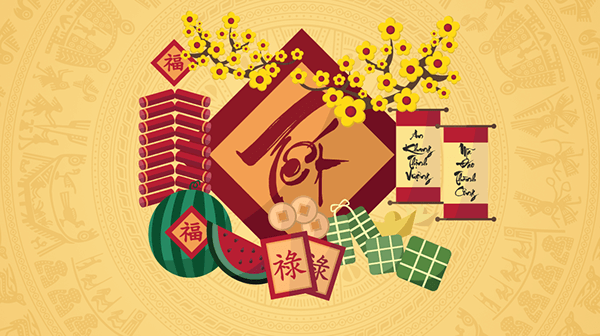 Lời dẫn chương trình văn nghệ "Mừng Đảng, Mừng Xuân Kỷ Hợi 2019"Văn nghệ chào mừngBài hát: "Long Phụng Sum Vầy".Lan: Mừng tết đến vạn lộc nhà nhàCành mai vàng, cành đào hồng thắm tươiChúc cụ già được sống lâu, sống thọCùng con cháu sang năm lại đón tết sangLời bài hát cũng là lời mà những người tổ chức chương trình ngày hôm nay muốn gửi tới quý vị đại biểu, cùng toàn thể bà con nhân dân có mặt trong chương trình giao lưu văn nghệ ngày hôm nay.Tuấn: Kính thưa quý vị đại biểu, thưa bà con nhân dân!Trong cuộc sống thường nhật của các thế hệ nối tiếp từ mùa xuân dựng đảng năm 1930 đến nay, thì đảng đồng nghĩa với mùa xuân. Vì nhờ có Đảng, mỗi người dân Việt Nam đã có độc lập – tự do, đất nước ta đang trên đà phát triển, nhân dân ngày càng được ấm no hạnh phúc. Đảng đã mang lại mùa xuân tươi đẹp cho tất cả con người Việt Nam. Vì vậy chúng ta phải biết tự hào về Đảng.Lan: Kính thưa các vị đại biểu, thưa toàn thể nhân dân!.Chương trình văn nghệ hôm nay với chủ đề Mừng Đảng – Mừng Xuân sẽ hòa với không khí đón xuân của dân tộc. Chúng ta sẽ hiểu rõ hơn về vai trò của Đảng và đặc biệt là trách nhiệm của Đoàn viên – Thanh niên đối với Đảng, đối với sự nghiệp phát triển của toàn dân tộc.Tuấn: Trong không khí tràn ngập niềm vui đón tết cổ truyền của dân tộc, mừng đảng, mừng xuân, mừng những thành tựu năm 2013 của đất nước, toàn dân, toàn quân đang hướng tới kỉ niệm ... năm ngày thành lập đảng cộng sản việt nam (03/02/1930 – 03/02/20...). Đảng ra đời là sự kiện lịch sử trọng đại, là bước ngoặt lớn trong lịch sử cách mạng nước ta.Lan: Kính thưa các vị đại biểu!Thực hiện sự chỉ đạo của ban chấp hành đoàn xã Văn Khê và Được sự đồng ý của cấp ủy chi bộ xóm San. Hôm nay, BCH Chi đoàn xóm San long trọng tổ chức chương trình giao lưu văn nghệ Mừng Đảng – Mừng Xuân 20....Đến dự và chỉ đạo chương trình văn nghệ mừng đảng, mừng xuân ngày hôm nay tôi xin trân trọng giới thiệu:Về phía đảng ủy xã:Tuấn: Về phía UBND xã:............................................Cùng toàn thể các ông bà là đại diện cho các ban ngành đoàn thể trong xã đã tới dự đề nghị chúng ta nhiệt liệt chào mừng.Lan: Về phía Đoàn xã:.................................................Cùng toàn thể các đồng chí là ủy viên ban thường vụ, ban chấp hành, các đồng chí bí thư chi đoàn đề nghị chúng ta nhiệt liệt chào mừng.Tuấn: Về phía chi bộ và chính quyền xóm San:..............Cùng toàn thể các ông bà là cấp ủy viên, trưởng các ban ngành đoàn thể trong xóm đã tới dự đề nghị chúng ta nhiệt liệt chào mừng.Lan: Đặc biệt là sự có mặt đông đủ của toàn thể bà con nhân dân đã đến dự và cổ vũ cho chương trình. Ban tổ chức xin trân trọng cảm ơn các tập thể cá nhân, các gia đình đã có tấm lòng hảo tâm ủng hộ một phần kinh phí góp phần vào thành công của chương trình ngày hôm nay. Một lần nữa đề nghị chúng ta nhiệt liệt chào mừng.Tuấn: Tiếp theo chương trình xin trân trọng kính mời Đồng chí Lưu Văn Quân – Bí thư đoàn xã lên phát biểu ý kiến khai mạc chương trình giao lưu văn nghệ. Xin trân trọng kính mời đồng chí.Lan: Kính thưa quý vị đại biểu, thưa toàn thể bà con nhân dân!Vừa rồi chúng ta đã được nghe đồng chí Lưu Văn Quân phát biểu khai mạc, cũng như có một số ý kiến chỉ đạo trong chương trình giao lưu văn nghệ. Thay mặt cho ban tổ chức xin kính chúc đồng chí cùng gia đình luôn mạnh khỏe, hạnh phúc, an khang, thịnh vượng.Tuấn: Ngay sau đây xin mời quý vị cùng đến với tiết mục đầu tiên, bài hát được mang tên "Chiều sông thương", với sự thể hiện của đồng chí Hồng Hạnh đến từ chi đoàn xóm Trại A. Xin mời quý vị cùng thưởng thức tiết mục này.Lan: Tiếp nối chương trình, xin mời quý vị và các bạn đến với tiết mục "Em trong mắt tôi" do ca sĩ Minh Tuyến đến từ chi đoàn xóm San trình bày.Tuấn: Tiếp nối chương trình là tiết mục ảo thuật do 2 bạn Tiến Đoàn và Minh Phương đến từ chi đoàn xóm Cá biểu diễn.Lan: Vừa rồi chúng ta đã được xem màn ảo thuật hết sức vui nhộn của 2 bạn Tiến Đoàn và Minh Phương. Tiếp theo mời quý vị và các bạn đến với ca khúc "Gặp nhau giữa rừng mơ" do ca sĩ Bích Lụa đến từ chi hội phụ nữ xóm San trình bày.Vừa rồi quý vị và các bạn đã được nghe một giọng ca ngọt ngào và thiết tha, xin quý vị cho một tràng pháo tay để cổ vũ cho các ca sĩ của chúng ta.Tuấn: Bạn tôi ơi hãy nhớ, cùng nhau ta sẽ bước đi trên muôn lối dù có gian khó của cuộc đời này. Vâng thưa quý vị và các bạn lời bài hát muốn nói lên tình bạn trong sáng, gắn bó keo sơn, cùng nhau vượt qua mọi khó khăn. Đó cũng chính là nội dung bài hát "Bạn ơi hãy nhớ" do ca sĩ Thanh Hoa đến từ chi đoàn xóm tơi biểu diễn. xin mời quý vị và các bạn cùng lắng nghe.Lan: Để thay đổi không khí chương trình ngày hôm nay xin mời quý vị và các bạn đến với tiết mục múa "Bạn ơi lắng nghe" do chi đoàn Xóm Tơi biểu diễnTuấn: Em ơi vút lên một tiếng đàn, kìa đàn đã so dây, cung đàn đã nửa phím, đất nước mình xôn xao mùa vui đang nổ rộ, bình minh chiến thắng reo ca, xuân về non nước bao la. Đó chính là lời bài hát "Cung Đàn mùa xuân" do ca sĩ Chí Thủy đến từ xóm Chùa A trình bày. Xin mời quý vị và các bạn lắng nghe.Lan: Đi trên sông Vàm một đêm trăng rằm. Mái chèo khua nhẹ tựa sóng vỗ lòng anh. Mê say em hát, mắt sáng long lanh, mà cả dòng sông là hương lúa ngọt lành. Vâng đây là lời bài hát dòng sông và tiếng hát do ca sĩ Tài Hỷ đến từ xóm San biểu diễn.Tuấn: Con biết bây giờ mẹ chờ tin con, khi thấy mai đào nở vàng trên nương.Năm trước con hẹn đầu xuân sẽ về, nay én bay đầy trước ngõ mà tin con vẫn xa ngàn xa.Bài hát nói lên lời hẹn ước về ăn tết cùng mẹ của anh bộ đội cụ Hồ với người mẹ tại quê nhà. Nhưng vì nhiệm vụ anh đã không thể về quê theo lời hẹn ước. Vâng xin mời quý vị và các bạn đến với bài hát Xuân này con không về do ca sĩ Hữu Hiếu đến từ chi đoàn xóm 6 biểu diễn.Lan: Tiếp theo mời quý vị và các bạn đến với tiết mục biểu diễn thời trang do các bạn thiếu nhi xóm san biểu diễn.Mùa xuân với những cánh én chao liệng trên bầu trời, mang đến cho mọi người cái tết vui tươi và đầm ấm. Chúng ta cùng hướng lên sân khấu để chào mừng chú én nhỏ mang tên Minh Phúc, một tràng pháo tao cho siêu mẫu nhí Minh Phúc.Tuấn: Một món ăn truyền thống trong ngày tết cổ truyền, nó không thể thiếu trong mâm cỗ cúng của người dân Việt Nam đó chính là bánh trưng. Dưới bàn tay khéo léo của các nhà thiết kế đã tạo ra một bộ trang phục vô cùng độc đáo được lấy ý tưởng từ những chiếc bánh và kết tinh trong bộ trang phục mà người mẫu nam Trường Giang đang mang đến.Lan: Mâm cỗ ngày tết không chỉ có bánh trưng mà còn rất nhiều các món ăn ngon độc đáo khác. Trong số đó mứt tết là một hương vị rất đặc trưng thơm ngon để kính biếu lên bàn thờ tổ tiên và ông bà cha mẹ. Và bây giờ chúng ta cùng hướng lên sân khấu để cùng thưởng thức món ăn độc đáo này do người mẫu nam Gia Hiếu mang đến.Tuấn: Mùa xuân đến đánh thức những nụ đào bừng tỉnh giấc báo hiệu mùa xuân tràn đầy sức sống. Và những nụ đào chúm chím sắc hồng đó đang khoe sắc trên chiếc váy xinh xắn của cô người mẫu bé nhỏ Ánh Ngọc. Một tràng pháo tay cho cô đào xinh đẹp của chúng ta.Lan: Mùa xuân ở miền bắc thì có hoa đào, còn ở miền nam thì sẽ có hoa gì nhỉ? À đúng rồi đó chính là hoa mai, loài hoa có màu vàng và chỉ nở vào mùa xuân. Còn bây giờ chúng ta cùng hướng lên sân khấu để chào đón siêu mẫu nhí Lan Anh với hình ảnh của cây mai vàng rực rỡ.Tuấn: Khép lại màn biểu diễn chúng ta cùng chào đón siêu mẫu Thu Thủy. Thu Thủy đang khoác trên mình bộ trang phục được lấy ý tưởng từ những chiếc bao lì xì, mà chắc hẳn các bạn nhỏ của chúng ta ở đây bạn nào cũng thích.Lan: Và bây giờ quý vị đại biểu và toàn thể khán giả chúng ta cùng hướng lên sân khấu để chiêm ngưỡng màn biểu diễn cặp đôi hoàn hảo. Do sự thể hiện của các siêu mẫu nhí:......................Tuấn: Cặp đôi Minh Phúc và Ánh Ngọc sự kết hợp của Cánh én cùng những nụ đào mang đến một không khí tết của miền Bắc.Lan: Cặp đôi Trường Giang và Lan Anh là sự kết hợp của bánh trưng và hoa mai mang đến một không khí tết của miền Nam.Tuấn: Cặp đôi Gia Hiếu và Thu Thủy là sự kết hợp của mứt tết và phong bao lì xì mang đến một không khí tết vui tươi trên khắp mọi miền của tổ quốc.Một lần nữa chúng ta chiêm ngưỡng lại bộ sưu tập thời trang mang tên "Sắc Xuân" do các siêu mẫu nhí xóm San biểu diễn. Một tràng pháo tay cho các siêu mẫu nhí của chúng ta.Lan: Vừa rồi quý vị và các bạn vừa được xem tiết mục biểu diễn thời trang vô cùng vui nhộn do các bạn thiếu nhi xóm San biểu diễn. Tiếp theo mời quý vị và các bạn đến với liên khúc "Ngày tết quê em", "Mùa xuân ơi" do ca sĩ Phương Lan đến từ chi hội phụ nữ xóm San biểu diễn.Tuấn: Tiếp theo mời quý vị và các bạn đến với ca khúc "Thì Thầm mùa xuân" do ca sĩ Trung Thắng đến từ chi đoàn xóm 4 biễu diễn.Lan: Em sẽ là cô dâu ngoại thành, Anh rước về khoe khắp nội thành. Dâu hiền rể thảo đẹp biết bao. Gặp ai cũng mừng gặp ai cũng chào. Một bài hát nói lên tình yêu đôi lứa mặn mà, thủy chung và sau đây xin mời quý vị và các bạn đến với ca khúc "Hỏi vợ ngoại thành" do ca sĩ Tài hỷ biểu diễn.Tuấn: Tiếp theo xin mời quý vị và các bạn đến với ca khúc "Tìm em câu hát dân ca" do ca sĩ Chí Thủy đến từ xóm chùa A biểu diễn.Lan: Mời quý vị và các bạn đến với tiết mục ảo thuật do chi đoàn xóm San biểu diễn.Tuấn: Hòa trong không khí mùa xuân của dân tộc, chúng ta tự hào về Đảng cộng sản việt Nam do Chủ tịch Hồ Chí Minh sáng lập, vì tự do của tổ quốc, vì hạnh phúc của nhân dân. Mừng Đất nước, Mừng Đảng, Mừng Xuân, ý Đảng lòng dân ngày thêm hòa quyện. Chúng tôi tin tưởng Đảng cộng sản Việt Nam sẽ ngày càng xuân sắc hơn, mạnh mẽ hơn, vĩ đại hơn.Lan: Đêm giao lưu văn nghệ Mừng Đảng, Mừng Xuân hôm nay đến đây là kết thúc, rất cám ơn quý đại biểu và bà con nhân dân đã giành chút thời gian đến tham dự chương trình của chúng tôi. Thay mặt những người làm chương trình xin kính chúc quý đại biểu thật nhiều sức khỏe, một năm mới "An Khang, Thịnh Vượng".Trên đây Vietjack đã chia sẻ với các bạn độc giả những mẫu lời dẫn chương trình văn nghệ thật hay và ý nghĩa. Trong những ngày Tết là thời điểm mọi người được sum vầy và thăm hỏi lẫn nhau, các bạn có thể tham khảo thêm những lời chúc mừng năm mới hay nhất để gửi tới những bạn bè thân hữu, gia đình nào có người già người cao tuổi thì hãy bỏ túi ngay các lời chúc thọ cho người cao tuổi hay nhất trên Vietjack nhé.